Τα παραδοσιακά Μικρασιάτικα κάλαντα των Θεοφανίων «έψαλλαν» σήμεραστο Δήμαρχο Λαμιέων Νίκο ΣταυρογιάννηΤα παραδοσιακά Μικρασιάτικα κάλαντα της γιορτής των Θεοφανίων «έψαλλαν» το απόγευμα του Σαββάτου 5 Ιανουαρίου στο Δήμαρχο Λαμιέων Νίκο Σταυρογιάννη αντιπροσωπεία του Πολιτιστικού Συλλόγου Νέας Μαγνησίας και η χορωδία του Συλλόγου.Από το Γραφείο Τύπου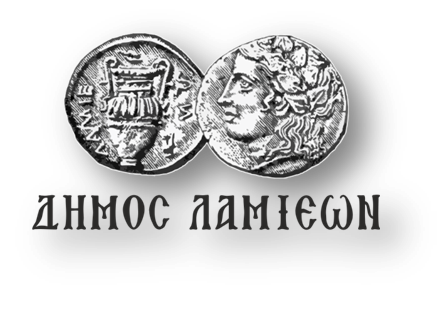         ΠΡΟΣ: ΜΜΕ                                                            ΔΗΜΟΣ ΛΑΜΙΕΩΝΓραφείο Τύπου& Επικοινωνίας                                           Λαμία, 5/1/2019